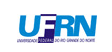 MINISTÉRIO DA EDUCAÇÃOUNIVERSIDADE FEDERAL DO RIO GRANDE DO NORTE INSTITUTO  DE POLÍTICAS PÚBLICAS PROGRAMA DE PÓS-GRADUAÇÃO EM ESTUDOS URBANOS E REGIONAIS DECLARAÇÃO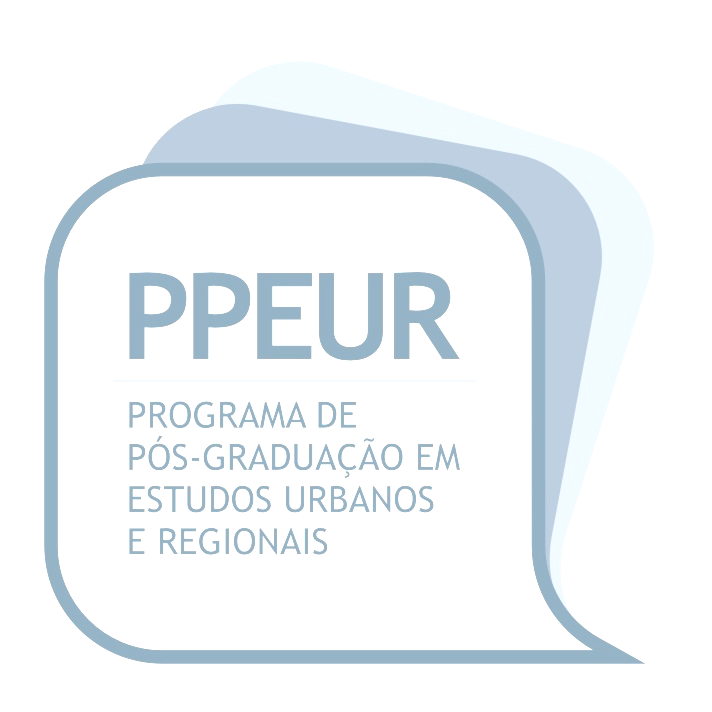 Eu, xxxxxxxxx, CPF: xxxx e matrícula xxxxxxxx, declaro, para os devidos fins, que o tenho ciência da PORTARIA nº 206, de 4 de setembro de 2018, que dispõe sobre obrigatoriedade de citação da CAPES nos trabalhos que decorram de atividades com financiamento, integral ou parcial.Atenciosamente,Natal, xxxxxxx de xxxxxxxx de 2022.ASSINATURAAluno do PPEUR Matrícula xxxxx